 
Severe Novel COVID-19 Infection (SARI)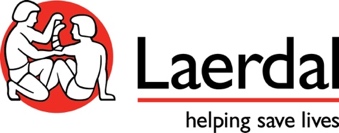 FieldTextTitleIPC: Severe Novel COVID-19 Infection (SARI)SubtitleRespiratory Treatment and Triage to Admission Publishing OrganizationLaerdal MedicalOverview tabSimulation TypeSimulator basedSimulation time25 minutesDebriefing time30-40 minutesLevelAdvancedPatient TypeAdultTarget groupsHealth Care Providers in Emergency DepartmentSummaryThis scenario presents the expected arrival of a 71-years-old male with suspected COVID-19. The patient called the healthcare triage call center, with high fever, coughing, chest pain and respiratory difficulty. 9 days ago, he met with his son who has now been tested positive for 2019-nCoV. The patient has a history of diabetes 2 and chronic liver disease.The participants are expected to prepare equipment, don PPE, assess patient, administer supplemental oxygen, obtain venous blood sample, order bedside x-ray, and triage to admission on either Intensive Care Unit (UCI) or monitored acute respiratory department, educate patient, communicate effectively with interprofessional team, escalate standard precautions for all patients and safely dispose of equipment and PPE. Learning objectivesApply standard precautions according to presumed diagnosis including appropriate PPEApply routine Infection Prevention and Control (IPC) Ensure all equipment ready and availableRecognize the suspected patient earlyCollaborate and communicate with the health care facility’s IPC infrastructureDistinguish between severe acute respiratory infection and acute respiratory infectionPerform a primary assessment of a patient with severe acute respiratory infection (SARI)Start immediate treatment of respiratory distress and infectionAlarm the Hospital IPC coordinator of suspected COVID-19Verbalize escalated standard precautions for spouse and front deskObtain adequate samples and diagnostics for SARI according to safety proceduresTriage the patient according to the general principles for patients with severe acute respiratory illness (SARI)Educate patient on personal standard precautions and plan of careCoordinate safe patient transfer to receiving departmentHandle contaminated equipment according to procedureDoff PPE according to procedureEducational informationNAFurther readingsInfection prevention and control during health care whennovel coronavirus (nCoV) infection is suspected. Interim Guidance, World Health Organization 25 January 2020, WHO/2019-nCoV/IPC/v2020.2Scenario imagePendingScenario VideoNAWhy use this scenario?This scenario addresses key interventions for the preparation, identification, treatment and triage of the patient with chronic disease and severe acute respiratory infection (SARI) due to novel COVID-19 disease. The scenario is designed to train and test health care providers at the emergency department in standard precautions and Infection Prevention and Control (IPC) according to WHO Interim guidelines 25 January 2020 on IPC for the 2019-nCoV virus.Prepare tabLocationEmergency DepartmentParticipants2-4 health care providers 1 observer1 scenario assistant to act as interprofessional personnel:1 orderly to push the bed with the simulator into the examination room1 portable X-ray assistant1 orderly to transfer patient to receiving departmentEquipment listMedical SuppliesABHR - Alcohol base hand rubBlood pressure cuffBlood sample kitECG electrode cablesEndotracheal intubation kitIV lineMedical face masks (N95 mask with respirator)Oxygen delivery devices including minimum nasal cannula, bag valve mask and non-invasive ventilator with reservoir. Oxygen supply sourceSaline lockSpecimen collection kitsSpO2 probeStandard precautions equipment for all participants including scenario assistants acting as first responders and x-ray assistants (long-sleeved, disposable gown, goggles or face shield and non-sterile gloves)StethoscopeSuction line and tubingThermometerUniversal precautions equipmentProps2 sets of first responder uniformsLocal IPC check list and proceduresPatient cloth appropriate for 55-years-oldHospital bed on wheelsPortable X-ray machineMedicationsIpratropiumIV AntibioticsNormal SalineSalbutamol Preparation and setupDress the simulator in clothing and cap suitable for a 71-years-old manPlace the simulator lying in a hospital bedApply moisture on upper lip and forehead to simulate sweatingRole InformationInstruct the scenario assistant to dress in an orderly uniform and to apply mask and gloves. Have the assistant ready to push the hospital bed with the patient to the examination room 5 minutes into simulation time.Then have the simulation assistant act as x-ray assistant, standing by with the portable x-ray machine in full PPE to go into the examination room 2 minutes after the participants have ordered an x-ray.Then have the simulation assistant act as an orderly to transfer the patient to admission department when called by the simulation participants. If wanted, the assistant can don only part of the PPE, leaving out goggles/face shield to test if the participants are aware of the missing equipment and the contamination danger during transport of patient.Patient chartNATraining DevicesSimMan 3G family, SimMan ALS, ALS SimMan, Nursing Anne, Nursing Anne Simulator, Nursing Kelly, MegaCode Kelly advanced, Resusci Anne SimulatorSimulation devicesLleap, SimPadSimulation modeAutomatic modeAdditional Simulation EquipmentPatient Monitor, SpO2Simulate tabLearner BriefEmergency Room09:21The health care call center has referred a 71-year-old man with diabetes and chronic kidney disease who is on his way by own transportation (spouse is driving). The patient has reported fever, dry coughing, chest pain and respiratory distress. Please, appoint a team leader, don PPE and prepare for receiving the patient within 5 minutes.Patient PictureNAPatient DataName: Antoine DebuzzyGender: MaleAge: 71 yearsWeight: 83 kgHeight: 175 cmAllergies: No knownImmunizations: Yearly influenza vaccineStart vital signsInitial vitals•	ECG: Sinus w occasional VES •	HR: 117 bpm •	RR: 22 rpm•	BP: 149/80 mmHg•	SpO2: 89%EtCO2: 31 mmHg•	Tblood: 39 oCOnly for programming purpose, not Scenario Cloud entry:Trend after oxygen administration:ECG: sinus without VESHR: 112RR 15BP 140/80SpO2: 97%EtCO2: 38 mmHgOver 1½ minuteTrending 2½ minutes after patient encounter with no oxygen applied:HR: 124/minRR: 33/minBP: 120/85SpO2: 81%EtCO2: 29 mmHgOver 2 minutesMedical historyPast Medical HistoryDiabetes 2, chronic kidney diseaseResent Medical HistoryPatient got a cold 3 days ago with fever, sore throat, sneezing and increasing fatigue. This morning, his son called that he had been tested positive for COVID-19, after returning from a business trip in a endemic COVID-19 area. Patient met with his son 9 days ago.Social HistoryRetired bus driver 8 years ago, married with 2 grown-up children, smokes 4-6 cigarettes per day. Used to drink alcohol on daily basis until he got a diagnosis of diabetes 2 seven years ago and chronic kidney disease 10 years ago. Active in the local AA society.Clinical FindingsRespiratory distressDry coughing with chest painSweating and shiveringMalaise and fatigueDiagnosticsNone availableProvider’s ordersNAExpected interventionsAssemble and prepare equipment Assure standard precautionsDon PPE according to procedure and IPC guidelines for acute respiratory infections (ARI)Identify patientPerform primary surveyObtain 3-lead ECGMonitor patient closelyAdminister supplemental oxygenObtain patient historyVerbalize SARI secondary to suspected COVID-19Call IPC coordinatorVerbalize escalation of standard precautions for first responders who transferred the patientOrder bedside X-rayInsert IV/IOStart infusion of normal salineCollect specimen sampleObtain venous blood sampleBlood culturingConsider nebulized drugs Administer IV antibiotics Safely contain specimen and blood sample for transportContact laboratory personnelTriage the patient to hospital admissionCall ICUGive reportRequest IPC transfer of patientInform patient on plan of careEducate patient on standard precautions Communicate effectively with interprofessional team Escalate standard precautions for all patientsHand over patient to orderlySafely dispose of equipmentDoff PPE according to procedureAssessment InstrumentsThis scenario contains scoring that enables a summative assessment of the participants. The scoring is based on all key events which can be logged during simulation and is presented at the end of the debriefing log after simulation is ended. The scoring is presented as a sum of logged events compared to the maximum score.The scoring is based on the below key events:Wash hands = 1Don all PPE equipment = 1Check equipment = 1Identify patient = 1Obtain patient history = 1Assess breathing = 1Assess vital signs = 1Obtain oxygen saturation = 1Auscultate lungs = 1Obtain 3-lead ECG = 1Verbalize SARI secondary to suspected COVID-19 = 1Verbalize escalation of standard precautions = 1Administer supplemental oxygen = 1Insert IV/IO = 1Start normal saline infusion = 1Consider nebulized drugs = 1Administer IV antibiotics = 1Call IPC coordinator = 1Order bedside X-ray = 1Collect specimen sample = 1Obtain venous blood sample = 1Label sample bottles = 1Place specimen and blood sample in safety bag = 1Contact laboratory = 1Perform relevant documentation = 1Triage patient to hospital admission = 1Call receiving department = 1Give report using SBAR = 1Prepare patient for transfer = 1 Inform patient on plan of care = 1Educate patient on standard precautions = 1Safely dispose of equipment = 1Disinfect dedicated equipment = 1Order disinfection of examination room = 1Doff PPE according to procedure = 1Ensure safe disposal of PPE = 1Wash hands = 1Total max score = 37Operator InformationInformation on scoringThis scenario contains scoring that enables a simple summative test of the participants. After the simulation is ended, a total score for each correct intervention which has been logged, is displayed in the debriefing overview. It is therefore of upmost importance to log all interventions when done correctly to give an accurate end score of the performance. If using this scenario for training only, the instructor can ignore total score in the debriefing.Information on logging PPEThis simulation is a team training session. All participants are required to apply adequate PPE. If one of the participants fails to apply one of the required PPE equipment items, this item should not be logged even though the rest of the participants apply the PPE equipment item. It is a basic assumption that the team helps and ensures that all participants have don correct PPE after procedure.Scenario Progression ImageNAScenario Progression Image TitleNAScenario Progression Image DescriptionNAScenario Progression AttachmentNADebrief tabGuided reflection questionsThese guided reflection questions are organized by the gather-analyze-summarize (GAS) method. The questions are presented to suggest topics that may inspire the debriefing conversation.Gather InformationWhat are your reactions to this simulation? What are your other initial reactions?Would one of you describe the events from your perspective?From your perspective, what were the main issues you had to deal with?AnalyzeDescribe the general principles of IPC when caring for patients with ARI. How did you apply these principles?Describe the characteristics of vital signs for respiratory virus infections. Which characteristics was applicable in this case? Which syndromes requires hospitalization? How did these syndromes affect your decision making for this patient?How did you apply specific measures in a hospital when caring for patients with SARI with pandemic or epidemic potential?When should you verbalize an escalation in safety precautions? Describe your reasoning for your actions in this case.Which diagnostic samples did you decide to collect for this patient? How was your cooperation within the team and with the patient?Describe the patient education you performed on standard precautions for this patient. What was your reasoning for this?Which interprofessional communication did you perform? Discuss the importance of communication with other departments in this case.How did you ensure safety precautions before leaving the examination room?SummarizeWhat are the key points from this simulation?What would you like to do differently next time in a similar situation?What are your main take-home messages?Guided reflection AttachmentNACase considerationsWhen examining a patient with suspected SARI with pandemic or epidemic potential, the responsible health care providers are expected to recognize suspected COVID-19 patients early and apply appropriate source, isolation protocol, and diagnostic procedures. They should apply routine IPC (i.e. standard precautions) for all patients. Moreover, it is of outmost importance to apply standard precautions at all times including but not restricted to:• Hand hygiene• Respiratory hygiene• PPE according to the risk• Safe injection practices, sharps management and injury prevention• Safe handling, cleaning and disinfection of patient care equipment• Environmental cleaning• Safe handling and cleaning of soiled linen• Waste managementThe emergency department team should consider and apply relevant differential diagnosis and treatment for bacterial pneumonia and/or sepsis. They should also address general principles of managing the critically ill patient with severe acute respiratory infection (SARI) using necessary  triage tools and recognize patients with SARI that need emergent care and hospitalization including ICU admission, and knows to differentiate from uncomplicated influenza-like illness (ARI) that can go home.In this case, the team should administer supplemental oxygen and start supportive therapy with fluids and/or nebulized respiratory drugs and antibiotics as appropriate before they coordinate safe patient transportation to ICU or monitored acute respiratory bed/department.Case considerations imageNACase considerations image DescriptionsNACase considerations AttachmentNAFiles and attachmentsPublication DetailsVersion number1.0Publication dateTarget 17/3 2020Release noteNACo-developer OneNACo-developer TwoNALegal NoticeNACreditsNAScenario SettingsTraining disciplinesEducation levelMedical specialitiesNursing specialitiesNursing coursesBody systemsx  Circulatory ☐  Digestive ☐  Endocrine ☐  Hematopoietic ☐  Immune/lymphatic ☐  Integumentary ☐  Muscular ☐  Nervous ☐  Renal/Urinary ☐  Reproductive x  Respiratory ☐  Skeletal Assessment type (summative/formative)Free for public useYES